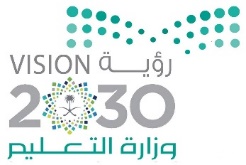 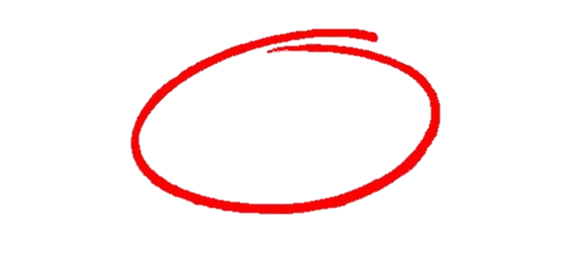 اختبار الفترة لمادة العلوم للصف الخامس ابتدائي الفصل الدراسي الثاني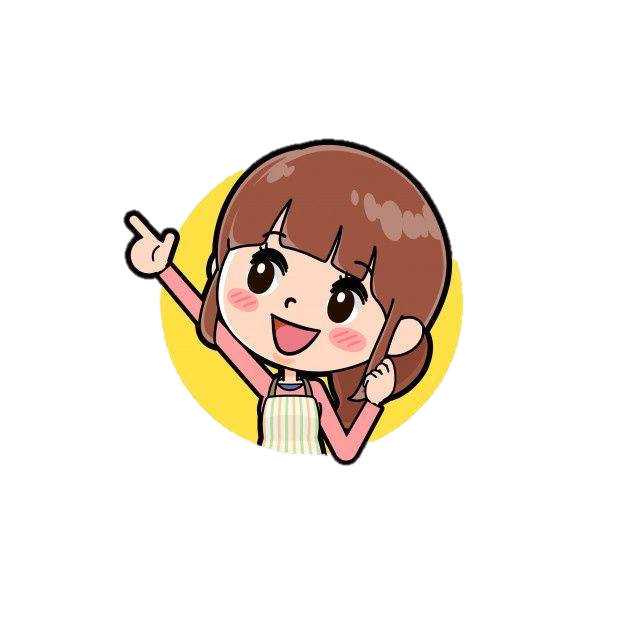 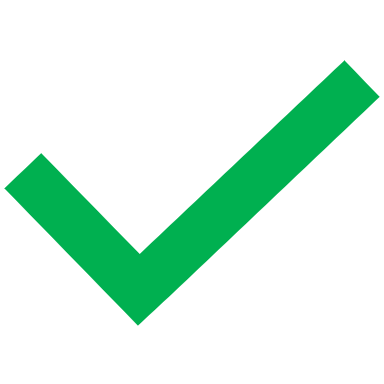 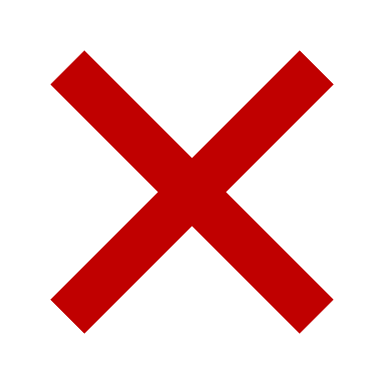 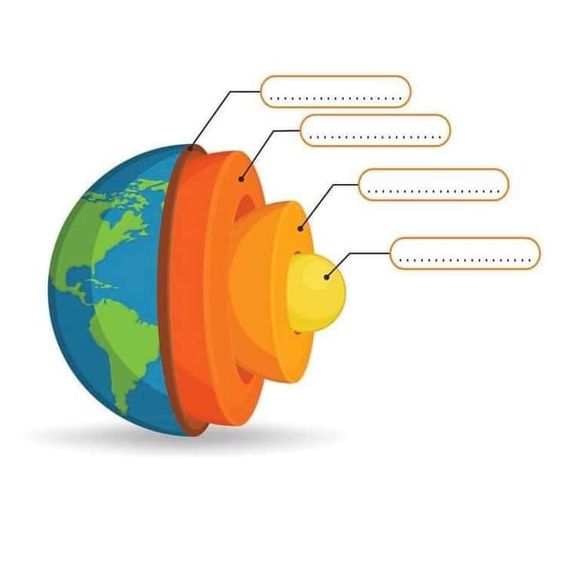 انتهت الاسئلةدعواتي لكن بالتوفيق والنجاحالمعلمة: أمل الزهراني1-النطاق السائل من لب الأرض يسمى:1-النطاق السائل من لب الأرض يسمى:1-النطاق السائل من لب الأرض يسمى:1-النطاق السائل من لب الأرض يسمى:1-النطاق السائل من لب الأرض يسمى:1-النطاق السائل من لب الأرض يسمى:1-النطاق السائل من لب الأرض يسمى:1-النطاق السائل من لب الأرض يسمى:أاللب الداخليباللب الخارجيجالستار السفليدالستار العلوي2-  يغطي الماء حوالي ................ من سطح الارض2-  يغطي الماء حوالي ................ من سطح الارض2-  يغطي الماء حوالي ................ من سطح الارض2-  يغطي الماء حوالي ................ من سطح الارض2-  يغطي الماء حوالي ................ من سطح الارض2-  يغطي الماء حوالي ................ من سطح الارض2-  يغطي الماء حوالي ................ من سطح الارض2-  يغطي الماء حوالي ................ من سطح الارضأ90 %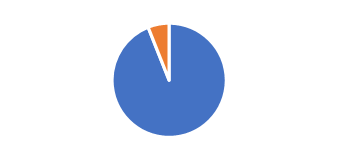 ب  70 %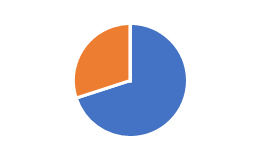 ج50 %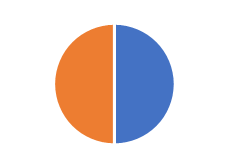 د   20 % 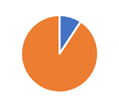 3- ما السهول القاعية المنبسطة :3- ما السهول القاعية المنبسطة :3- ما السهول القاعية المنبسطة :3- ما السهول القاعية المنبسطة :3- ما السهول القاعية المنبسطة :3- ما السهول القاعية المنبسطة :3- ما السهول القاعية المنبسطة :3- ما السهول القاعية المنبسطة :أجبال تحت بحريةبمنطقة مسطحة واسعة في قاع المحيطجوادي منحدر الجوانبدمنحدر مغطى بمياه ضحلة 4-  أي الموارد الآتية ليس مورداً متجدداً للطاقة : 4-  أي الموارد الآتية ليس مورداً متجدداً للطاقة : 4-  أي الموارد الآتية ليس مورداً متجدداً للطاقة : 4-  أي الموارد الآتية ليس مورداً متجدداً للطاقة : 4-  أي الموارد الآتية ليس مورداً متجدداً للطاقة : 4-  أي الموارد الآتية ليس مورداً متجدداً للطاقة : 4-  أي الموارد الآتية ليس مورداً متجدداً للطاقة : 4-  أي الموارد الآتية ليس مورداً متجدداً للطاقة :أالنباتاتبالشمسجالحيواناتدالنفط5- هي اعمق مناطق قاع المحيط:5- هي اعمق مناطق قاع المحيط:5- هي اعمق مناطق قاع المحيط:5- هي اعمق مناطق قاع المحيط:5- هي اعمق مناطق قاع المحيط:5- هي اعمق مناطق قاع المحيط:5- هي اعمق مناطق قاع المحيط:5- هي اعمق مناطق قاع المحيط:أالجبال البحريةبالاخاديد البحريةجالرصيف القاريدالسهول القارية1- التجوية الكيميائية هي تفتت الصخور الي اجزاء صغيرة دون حدوث تغير كيميائي في تركيبها.2- الترسيب هي عملية نقل التربة وفتات الصخور من مكان الي مكان آخر علي سطح الأرض.3- تسمى الصهارة عندما تصل إلى سطح الأرض لابة.4- من مصادر المياه المالحة خزانات المياه الجوفية والمياه الراكدة والسدود.5-تبدأ معالجة الماء بعملية التصفية ثم التخثير ثم الترشيح ثم التعقيم.1................................ طبقة من طبقات الغلاف الجوي تمنع دخول معظم الاشعة فوق البنفسجية الى الارض2................................عملية نقل التربة وفتات الصخور من مكان الى اخر.3................................ المعالم الطبيعية لسطح الأرض.4................................بقايا مخلوق كان يعيش في الماضي القديم.5................................عملية تفتت الصخور.المملكة العربية السعودية.المملكة العربية السعودية.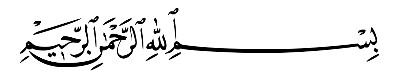 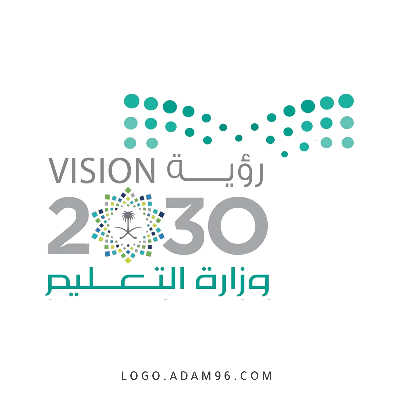 وزارة التعليم.وزارة التعليم.إدارة تعليم ................................إدارة تعليم ................................مكتب تعليم ...............................مكتب تعليم ...............................مدرسة ....................................مدرسة ....................................اختبار منتصف الفصل الدراسي الثاني للعام الدراسي 1445هـاختبار منتصف الفصل الدراسي الثاني للعام الدراسي 1445هـاختبار منتصف الفصل الدراسي الثاني للعام الدراسي 1445هـاختبار منتصف الفصل الدراسي الثاني للعام الدراسي 1445هـاختبار منتصف الفصل الدراسي الثاني للعام الدراسي 1445هـاختبار منتصف الفصل الدراسي الثاني للعام الدراسي 1445هـاختبار منتصف الفصل الدراسي الثاني للعام الدراسي 1445هـالصف: خامس المادة: علوم المادة: علوم الشعبة:التاريخ:    /   /1445هـالتاريخ:    /   /1445هـاليوم:اسم الطالبـ/ـة: ....................................................................................................اسم الطالبـ/ـة: ....................................................................................................اسم الطالبـ/ـة: ....................................................................................................اسم الطالبـ/ـة: ....................................................................................................اسم الطالبـ/ـة: ....................................................................................................اسم الطالبـ/ـة: ....................................................................................................اسم الطالبـ/ـة: ....................................................................................................السؤال الأول: أ- ضلل/ ـي كلمة صح أو خطأ لكل فقرة من الفقرات الآتية:السؤال الأول: أ- ضلل/ ـي كلمة صح أو خطأ لكل فقرة من الفقرات الآتية:السؤال الأول: أ- ضلل/ ـي كلمة صح أو خطأ لكل فقرة من الفقرات الآتية:السؤال الأول: أ- ضلل/ ـي كلمة صح أو خطأ لكل فقرة من الفقرات الآتية:السؤال الأول: أ- ضلل/ ـي كلمة صح أو خطأ لكل فقرة من الفقرات الآتية:1الصحراء أرض واسعة قليلة الأمطار.صحخطأخطأ2الغلاف التي تعيش عليه المخلوقات الحية يسمى الغلاف المائي.صحخطأخطأ3تحمل المياه والرياح فتات الصخور وتنقلها إلى مكان آخر.صحصحخطأ4التسونامي أمواج قوية تحدث بسبب البركان.صحصحخطأ5من طرق الحفاظ على الطاقة استعمال وسائل النقل العام.صحصحخطأالسؤال الأول: ب - أمامك مجموعة من المصطلحات اختار/ــي المناسب ثم اكتبه/ ـيه أمام كل تعريف:(التضاريس – الغلاف الجوي – الزلزال – التجوية - الأحفورة)السؤال الأول: ب - أمامك مجموعة من المصطلحات اختار/ــي المناسب ثم اكتبه/ ـيه أمام كل تعريف:(التضاريس – الغلاف الجوي – الزلزال – التجوية - الأحفورة)السؤال الأول: ب - أمامك مجموعة من المصطلحات اختار/ــي المناسب ثم اكتبه/ ـيه أمام كل تعريف:(التضاريس – الغلاف الجوي – الزلزال – التجوية - الأحفورة)1بقايا مخلوق كان يعيش في الماضي القديم......................................2اهتزاز قشرة الأرض......................................3العملية التي تسبب تفتت الصخور إلى قطع صغيرة......................................4المعالم الطبيعية لسطح الأرض......................................5غطاء غازي يحيط بالكرة الأرضية......................................السؤال الثاني: نحدد نوع البركان حسب المفهوم العلمي السؤال الثاني: نحدد نوع البركان حسب المفهوم العلمي السؤال الثاني: نحدد نوع البركان حسب المفهوم العلمي مالمفهوم العلمينوع البركان1تندفع منه الصهارة إلى الآن...............................................2توقف اندفاع الصهارة منها...............................................3توقفت عن الثوران ولكنها قد تعود فتثور مرة أخرى...............................................السؤال الثاني: ب- اختار الإجابة الصحيحة لكل فقرة من الفقرات التالية.السؤال الثاني: ب- اختار الإجابة الصحيحة لكل فقرة من الفقرات التالية.السؤال الثاني: ب- اختار الإجابة الصحيحة لكل فقرة من الفقرات التالية.السؤال الثاني: ب- اختار الإجابة الصحيحة لكل فقرة من الفقرات التالية.1منطقة مرتفعة كثيرًا عن سطح الأرض.منطقة مرتفعة كثيرًا عن سطح الأرض.منطقة مرتفعة كثيرًا عن سطح الأرض.1الجبلالتلالوادي2الطبقة التي توجد تحت القشرة الأرضية؟الطبقة التي توجد تحت القشرة الأرضية؟الطبقة التي توجد تحت القشرة الأرضية؟2الستار اللب الخارجياللب الداخلي 3مقياس يستخدم لقياس قوة الزلزال؟مقياس يستخدم لقياس قوة الزلزال؟مقياس يستخدم لقياس قوة الزلزال؟3الامبيررخترالآلة4من أهم عوامل التجوية الكيميائية؟من أهم عوامل التجوية الكيميائية؟من أهم عوامل التجوية الكيميائية؟4تجمد الماءالامطار الحمضيةالنباتات5يسمى الفحم الحجري والنفط والغاز الطبيعي بـ؟يسمى الفحم الحجري والنفط والغاز الطبيعي بـ؟يسمى الفحم الحجري والنفط والغاز الطبيعي بـ؟5خُثمطر حمضيالوقود الاحفوريالسؤال الثاني: ج – أعطي مثال لكل مما يلي:السؤال الثاني: ج – أعطي مثال لكل مما يلي:1- معالم الأرض المائية........................................................2- مورد طاقة متجدد.......................................................